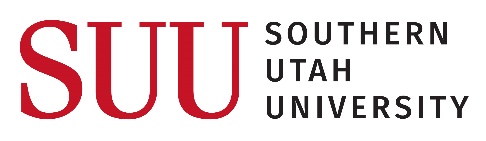 JOB/TASK NAME: Operation of Battery ChargerJOB/TASK NAME: Operation of Battery ChargerJOB/TASK NAME: Operation of Battery ChargerJOB/TASK NAME: Operation of Battery ChargerPAGE 1 OF 1PAGE 1 OF 1DATE: 2/6/15NEW REVISEDEMPLOYEE(S)/POSITION(S) PERFORMING THE JOB: GroundsEMPLOYEE(S)/POSITION(S) PERFORMING THE JOB: GroundsEMPLOYEE(S)/POSITION(S) PERFORMING THE JOB: GroundsEMPLOYEE(S)/POSITION(S) PERFORMING THE JOB: GroundsSUPERVISOR(S): SUPERVISOR(S): ANALYSIS BY:  ANALYSIS BY:  PLANT/LOCATION: CampusPLANT/LOCATION: CampusDEPARTMENT(S): GroundsDEPARTMENT(S): GroundsSHIFT (if applicable):SHIFT (if applicable):APPROVED BY: Chris GaleAPPROVED BY: Chris GalePERSONAL PROTECTIVE EQUIPMENT: Safety GlassesPERSONAL PROTECTIVE EQUIPMENT: Safety GlassesPERSONAL PROTECTIVE EQUIPMENT: Safety GlassesPERSONAL PROTECTIVE EQUIPMENT: Safety GlassesPERSONAL PROTECTIVE EQUIPMENT: Safety GlassesPERSONAL PROTECTIVE EQUIPMENT: Safety GlassesPERSONAL PROTECTIVE EQUIPMENT: Safety GlassesPERSONAL PROTECTIVE EQUIPMENT: Safety GlassesTRAINING REQUIREMENTS:TRAINING REQUIREMENTS:TRAINING REQUIREMENTS:TRAINING REQUIREMENTS:TRAINING REQUIREMENTS:TRAINING REQUIREMENTS:TRAINING REQUIREMENTS:TRAINING REQUIREMENTS:JOB STEPSJOB STEPSJOB STEPSPOTENTIAL HAZARDSPOTENTIAL HAZARDSACTION/PROCEDURE TO CONTROL OR ELIMINATEACTION/PROCEDURE TO CONTROL OR ELIMINATEACTION/PROCEDURE TO CONTROL OR ELIMINATE1Connecting Charger to BatteryConnecting Charger to Battery Spark SparkConnect Positive (Red) charger clip to positive post of batteryConnect Positive (Red) charger clip to positive post of batteryConnect Positive (Red) charger clip to positive post of battery2Turning Charger “On”Turning Charger “On”Spark, Battery explosionSpark, Battery explosionPlug charger in. Make sure it is on the correct voltage setting. Turn timer to desired charge time.Plug charger in. Make sure it is on the correct voltage setting. Turn timer to desired charge time.Plug charger in. Make sure it is on the correct voltage setting. Turn timer to desired charge time.3Turning Charger “Off”Turning Charger “Off”Spark, Battery explosionSpark, Battery explosionUnplug charger first. Remove positive and negative charger clips from battery. Put charger back to appropriate storage spotUnplug charger first. Remove positive and negative charger clips from battery. Put charger back to appropriate storage spotUnplug charger first. Remove positive and negative charger clips from battery. Put charger back to appropriate storage spot45